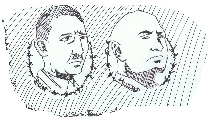 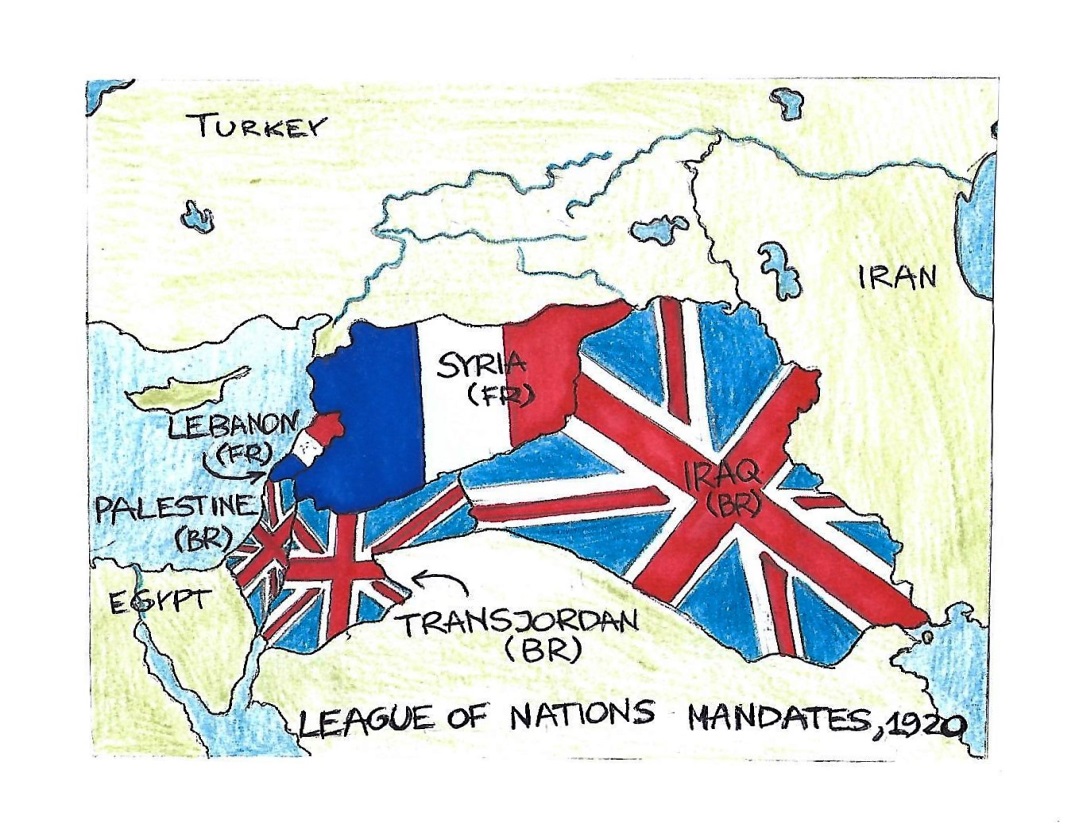 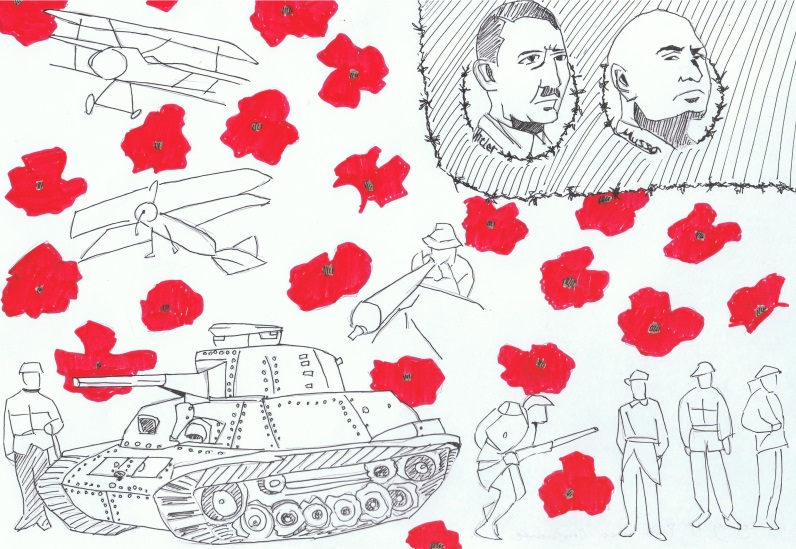            Legacy of 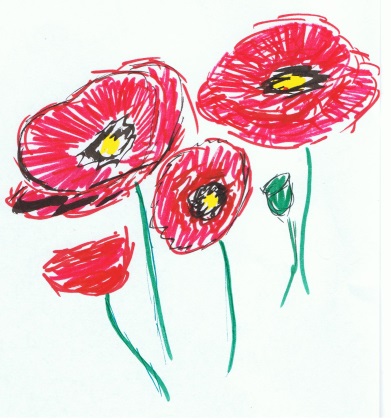 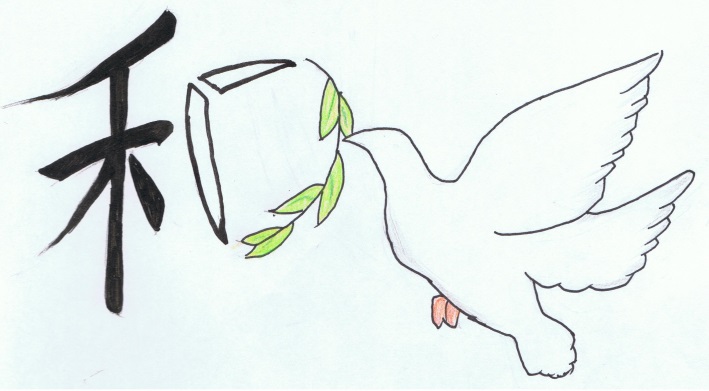 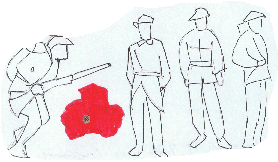 The Paris Peace Conferences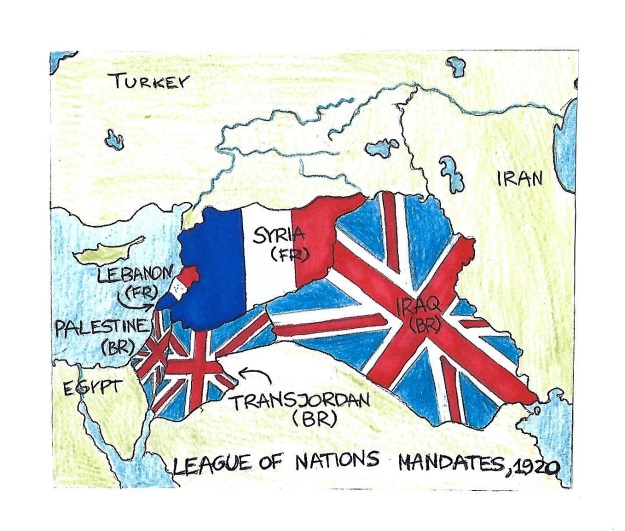 